Городские вести.руinfo@gorodskievesti.ruО направлении информации для размещения на официальном сайте«Меры профилактики гриппа в учреждениях для детей и подростков» Грипп — острое респираторное вирусное заболевание, вызываемое вирусами гриппа и поражающее в первую очередь верхние дыхательные пути, а также бронхи и, в более редких случаях, — лёгкие.Грипп – это вакциноуправляемая инфекция, поэтому одним из основных направлений в профилактике является иммунизация в предэпидемический сезон. Пик заболеваемости зачастую приходится на осень-зиму, таким образом вакцинироваться необходимо в начале осени для того, чтобы успел сформироваться иммунитет. Вакцинация против гриппа сотрудников образовательных учреждений регламентирована Приказом Министерства здравоохранения РФ от 6 декабря 2021 г. № 1122н “Об утверждении национального календаря профилактических прививок, календаря профилактических прививок по эпидемическим показаниям и порядка проведения профилактических прививок”. Прививать же детей против гриппа можно начиная с 6 месяцев.Среди неспецифических методов профилактики гриппа в образовательных учреждениях стоит отметить:- утренние фильтры и недопущение в организацию детей, имеющих признаки инфекционных заболеваний;- допуск до работы сотрудников, прошедших медицинский осмотр, вакцинацию и гигиеническое обучение;- регулярное осуществление текущих и генеральных уборок помещений с применением моющих и дезинфицирующих средств при обработке поверхностей;- обеззараживание воздуха во всех помещениях для пребывания детей при помощи бактерицидных рециркуляторов;- соблюдение графиков проветривания помещений;- изоляция детей, у которых обнаружены признаки заболевания;- соблюдение правил личной гигиены, тщательное мытье рук с мылом и использование антисептиков;- недопущение переохлаждения детей при прогулках и занятиях физической культурой на улице;- санитарно-просветительская работа с сотрудниками, детьми и их родителями по мерам профилактики инфекционных болезней;- соблюдение режима питания, труда и отдыха ребенка;- применение методов закаливания;- при необходимости использование медицинских масок.Медведева Валерия Игоревна, специалист-эксперт Первоуральского отдела Управления Роспотребнадзора по Свердловской области, тел. 8-343-9-24-46-17, внутр.7275
ФЕДЕРАЛЬНАЯ СЛУЖБА ПО НАДЗОРУ В СФЕРЕ ЗАЩИТЫ ПРАВ ПОТРЕБИТЕЛЕЙ И 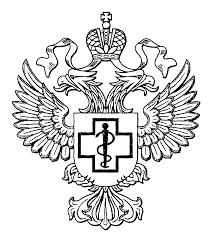 БЛАГОПОЛУЧИЯ ЧЕЛОВЕКА Территориальный отделУправления Федеральной службы по надзору в сфере защиты прав потребителей и благополучия человека по Свердловской области в городе Первоуральск, Шалинском, Нижнесергинском районах и городе Ревда(Первоуральский отдел УправленияРоспотребнадзора по Свердловской области)Вайнера ул., д. 4, г. Первоуральск, 623102,тел.: (3439) 24-52-15, факс (3439) 24-84-20,e-mail: mail_11@66.rospotrebnadzor.ruhttp://66. rospotrebnadzor.ruОКПО 77149652, ОГРН 1056603541565  ИНН/КПП 6670083677/667001001               .2023г.  №66-11-06/15-             -2023